Bijlage 1: Voorbeeld van een wordcloud via mentimeter.com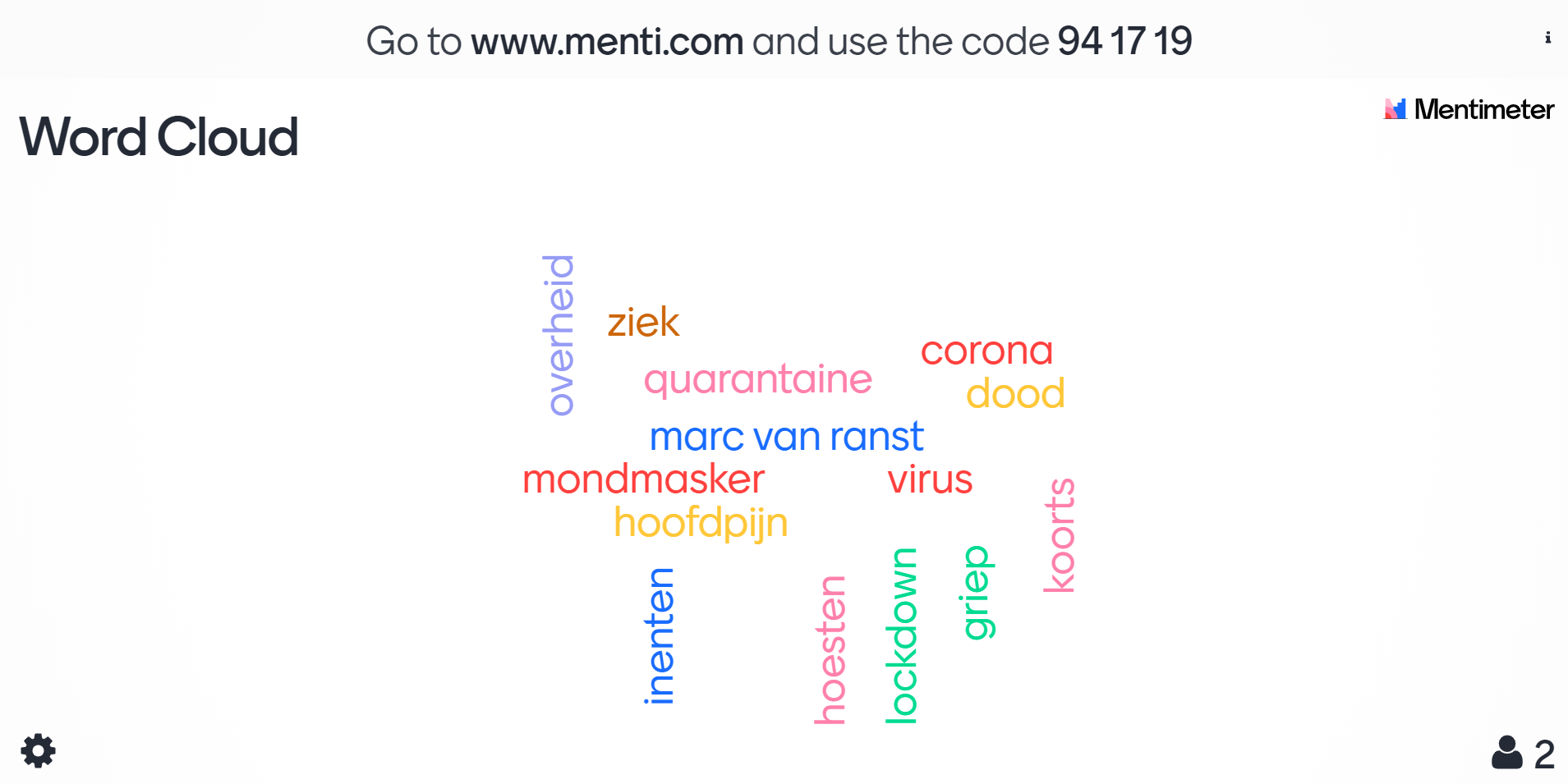 Virussen (leeractiviteit 1): Wat is het Coronavirus?LeerkrachtenfichePlaats in de leerlijn (leerplandoelen) ZILLOWna2: In verschillende biotopen vaak voorkomende organismen waarnemen, onderzoeken, benoemen en ordenen:In een beperkte verzameling van organismen gelijkenissen en verschillen onderzoeken: lichaamsbouw van mensen en dieren, uiterlijk en gedrag van organismen, verschillende organismen van dezelfde soort, …OWna4: Ervaren, onderzoeken, vaststellen en uitdrukken hoe levende organismen groeien en zich voortplanten:Ervaren, onderzoeken, vaststellen en uitdrukken:Welke verschillende stadia levende organismen in hun ontwikkeling doorlopen, deze stadia onderscheiden en chronologisch rangschikken.Hoe levende organismen afsterven of dood gaanHoe de ontwikkeling van levende organismen soms anders dan verwacht verloopt en dat respecterenOWna5: Ervaren, onderzoeken, vaststellen en uitdrukken hoe levende organismen door een specifieke (lichaams)bouw, houding of handeling aangepast zijn om in hun omgeving te functioneren en te overleven:Illustreren hoe bepaalde houdingen of handelingen van organismen wijzen op een aanpassing aan hun omgeving.OWsa7: Het nut en het belang ervaren, onderzoeken en illustreren van instellingen, organisaties en verenigingen die de kwaliteit van het samenleven bevorderen:Onderzoeken en vaststellen hoe beleidsmakers verantwoordelijkheid opnemen voor de samenleving door het organiseren van: gezondheidszorg, onderwijs, nutsvoorzieningen, mobiliteit, cultuur, maatschappelijk werk, … - voorbeelden geven van mogelijkheden die in de samenleving bestaan voor de zorg en opvang van bejaarde mensen en mensen met een beperking of handicap - vormen van toezicht, controle en bescherming erkennen en herkennen: politie, brandweer, civiele bescherming, inspectie …TOtn2: Nadenken over de belangrijkste aspecten van het taalsysteem. Daarbij taalbeschouwelijke termen gebruiken:Betekenissen van woorden en woordgroepen: Woorden en woordgroepen die belangrijk zijn voor de betekenis van de tekst onderzoeken.OVSGWO-NAT-02.01De leerlingen herkennen en benoemen een aantal veel voorkomende organismen uit de omgeving.WO-NAT-07.04De leerlingen weten dat bepaalde ziektes kunnen voorkomen worden.WO-NAT-07.26De leerlingen beseffen dat het nemen van voorzorgen de kans op ziekten en ongevallen vermindert.WO-MAA-PJV-6De leerlingen weten dat er mensen zijn die waken over het naleven van regels binnen elke samenleving.NL-LEZ-DV-D07-05-04: De leerlingen kunnen in geval van een moeilijk of vreemd woord de betekenis opzoeken in een woordenboek.GO!Nederlands, schriftelijke taalvaardigheid; 122131: Lezen: Gevorderde geletterdheid; ontwikkelen van leeswoordenschat:De betekenis van woorden opzoeken in een woordenboek en op internet en de juiste betekenis relateren aan de context.W.O; Mens & maatschappij; 3.1.3.64: Politieke en juridische structuren en gemeenschappelijke voorzieningen:Met voorbeelden illustreren hoe beslissingen van de overheden hun leven beïnvloeden.W.O; Natuur; Omgaan met ziektes, handicaps en verslaving:- 3.2.7.21: Situaties en gedragingen herkennen die schadelijke of bevorderlijk kunnen zijn voor hun gezondheid. (bijv. overdadig lawaai, (on)aangepaste kledij, medicatiegebruik …).- 3.2.7.23: Voorbeelden geven van voorzorgsmaatregelen (bijv. inentingen, medicatie, voeten ontsmetten na het zwemmen …) om besmettelijke ziektes, parasieten en ongevallen te voorkomen (bijv. luizen, teken, HIV …).Focusdoelen De leerlingen kunnen toelichten wat een virus is.De leerlingen kunnen toelichten wat COVID-19 is.De leerlingen kunnen toelichten wat de gevaren zijn van COVID-19.De leerlingen kunnen toelichten wat de overheid doet om verspreiding van COVID-19 tegen te gaan.De leerlingen kunnen in een woordenboek de betekenis van een ongekend woord opzoeken.Organisatie JIGSAW-methode:De leerlingen worden verdeeld in expertgroepen, ook krijgt elke leerling een nummer/kleur om nadien de groepen te herverdelen.In hun expertgroep verzamelen ze de nodige info over het onderwerp.Wanneer de werktijd voorbij is, worden de groepen gemengd: de nummers 1 bij elkaar (of bijvoorbeeld alle personen met een blauw kaartje).Met het nieuwe groepje vullen ze de werkbladen in. Elke leerling licht zijn onderdeel toe om het werkblad te kunnen invullen.Tijd:90 minuten, waarvan:10 minuten voor de opstart van de les30 minuten in de expertgroep30 minuten in de gemengde groepen15 minuten voor het evalueren en afsluiten van de lesMateriaalW.O. Bundel ‘Virussen’: voor elke leerlingBalpenTablets/PC: 1 per 3 leerlingen. Expertgroep ‘Wat doet de overheid om de verspreiding van COVID-19 tegen te gaan?’ hebben een tablet nodig om een QR-code te scannen.Woordenboek: 5 stuksPlickers: voor elke leerling een blad om te scannen. NIET lamineren, dit bemoeilijkt het scannen.Zie PDF voor de vragenBronnenwww.mentimeter.comhttps://www.demorgen.be/nieuws/coronavirus-van-symptomen-tot-incubatietijd-dit-zijn-alle-feiten-op-een-rij~b3b69d18/?referer=https%3A%2F%2Fwww.google.com%2Fhttps://www.vsse.be/nl/hoe-we-werken/wettelijke-en-bestuurlijke-omkadering/de-nationale-veiligheidsraadhttps://nl.wikipedia.org/wiki/Vicepremierhttps://wikikids.nl/DNAhttps://wikikids.nl/Organismehttps://www.voedingscentrum.nl/encyclopedie/micro-organismen.aspxhttps://www.ketnet.be/karrewiet/10-april-2020-corona-in-de-wereldMijn grote vraag- en antwoordboek, het menselijk lichaam, Anne Royerhttps://www.ketnet.be/kijken/karrewiet-24-april-2020VerloopDe les gaat van start met een brainstorm om het thema in te leiden. De leerlingen denken individueel na over COVID-19 en komen noteren op het bord wat ze er over weten.Na de brainstorm worden de leerlingen verdeeld in expertgroepen (zie: Organisatie). De leerlingen behandelen in deze expertgroepen volgende hoofdstukken uit de bijhorende W.O. bundel ‘Virussen’: Virussen – COVID-19 – Wat doet de overheid om de verspreiding van COVI-19 tegen te gaan?Start van de les: BrainstormLKR schrijft in het groot ‘COVID-19’ op het bord.“Kom maar noteren wat er in je hoofd op komt.”LKR bekijkt samen met de leerlingen alle genoteerde zaken en zoekt samenhang tussen de genoteerde zaken. Zaken die verband houden met elkaar, worden onderlijnd in dezelfde kleur. Zo tot alle genoteerde zaken aan bod zijn gekomen.A.d.h.v. de kleuren op het bord licht de LKR het thema ‘virussen’ toe en wat er tijdens deze lessenreeks aan bod zal komen.Of: Via www.mentimeter.com kan je een wordcloud aanmaken. Als je de leerlingen verdeelt over het aantal tablets die je ter beschikking hebt, kunnen ze inloggen met een code en kunnen ze samen brainstormen. (Zie voorbeeld in bijlage 1)Ze typen de woorden van hun brainstorm in en deze verschijnen op het grote scherm. Zo staat de brainstorm meteen duidelijk op bord.VirussenWat is een virus?Leven virussen?Niet-levendOf toch?VragenrondjeCOVID-19Wat is een coronavirus?Hoe word je besmet met COVID-19?Wat zijn de symptomen van COVID-19?IncubatieperiodeWaarom moeten we ons zorgen maken?Voorzorgsmaatregelen VragenrondjeWat doet de overheid om de verspreiding van COVID-19 tegen te gaan?Wie zetelt er in de Veiligheidsraad?Wat doet de Veiligheidsraad?Wat hebben ze besproken?QR-code scannen met tablet om een fragment van Karrewiet (24 april 2020) te bekijken. (Van 00:40 tot 02:15)Evaluatie: Zie verderEinde lesLKR toont filmpje van VRT-NU https://www.ketnet.be/karrewiet/10-april-2020-corona-in-de-wereldZo zie je maar, niet overal hanteren ze dezelfde maatregelen als bij ons in België!VerbeterenLKR verbetert de ingevulde bundels van de leerlingen ter controle. Zodat deze zeker correct zijn ingevuld, wanneer ze moeten studeren voor de toets.Evaluatie Voorstellen van elk hoofdstuk:LKR vraagt een willekeurige nummer van elke expertgroep vooraan.Deze leerling komt het hoofdstuk dat zij in detail hebben bestudeerd, toelichten.Op het einde van de les kan de LKR een korte evaluatie doen m.b.v. Plickers:LKR stelt vragen, leerlingen tonen het juiste antwoord (A-B-C of D) met hun kaart. LKR scant de antwoorden (met smartphone, tablet, …). Een duidelijk overzicht van de antwoorden verschijnt op het digibord. LKR verzamelt de resultaten en bekijkt op basis hiervan welke zaken verder moeten uitgelegd worden/herhaald worden.Deze les van thuis uit?Je kan de leerlingen de 3 hoofdstukken in de bundel laten lezen en de vragen van het vragenrondje laten invullen. Op deze manier kunnen ze de leerstof zelfstandig verwerken.De bundel kan je digitaal bezorgen aan de leerlingen of je kan een afhaal moment voorzien op school. Zijn de bundels nog niet tot bij de leerlingen geraakt? Zoek het adres op en post de bundel in de brievenbus of bel even aan.Wanneer de leerlingen het document digitaal lezen, kunnen ze dit ook op de PC invullen met word. Wanneer ze klaar zijn, mailen ze het terug naar jou en kan jij verbeteren.De leerlingen die een papieren bundel hebben, kunnen ze posten op school. Op die manier geraakt de bundel weer tot bij jou en kan je verbeteren.